BIOME PROJECTPurpose: To compare the biodiversity of organisms in different types of ecosystems.To compare the biotic and abiotic factors of two different ecosystems, and to properly diagram a food web.What to do:1. Select TWO of the following major terrestrial biomes EXCLUDING Northwest ConiferousForest (these are from your textbook- p.206); tropical rain forest, tropical dry forest, tropical savanna,desert, temperate grassland, temperate woodland and shrubland, temperate forest, boreal forest,and tundra for research.2. You will produce a colorful “TRAVEL BROCHURE” designed to inform potential travelers about the biotic and abiotic factors of your biomes using software like MicrosoftPhotostory 3 (this is a free download), iMovie, or some other digital method using pictures,music, and words. If you choose to use PowerPoint, the slides must advance automatically (like amovie) and music must play. Be aware: your projects need to be able to be played on schoollaptops. Maximum length should be 3.5 minutes and it should be provided to me on a mediumthat I can load easily on my computer (CD, thumb drive, email, etc).  Keep in mind that Imay need to keep your thumb drive for several days, so make sure there are no other files on itthat are important to you. Cutting and pasting from web sites is acceptable but remember to citeyour sources on the works cited page at the end.3. Include the following:	a. A world map showing the geographic distribution of your biomes (use color).	      	*Identify the countries that contain your biomes.	b. Abiotic Factors: Describe climate and soil conditions	     	*Give average temperatures and rainfall throughout the year.  (Climatograms may be helpful)		*Give soil conditions.	c. Biotic Factors: Depict your biomes in a piece of artwork (a mural is one idea).		* Include the dominant ﬂora (plants) and fauna (wildlife) of your biomes.		* Be sure to label each organism. If a biome is transcontinental then select one continent	   	 to produce this for.		* Pick a plant or animal from either of your two biomes and explain how it is adapted to	   	 its biome	d. Choose 1 of the biomes and create a food web from the organisms within that biome.		*Include properly named trophic levels and sketches of organisms.		*Pick one organism from either trophic level 1 or 2 and describe what you think might	  	 happen to the rest of the food web if it went extinct.	e. Compare the similarities and differences between your two biomes using any strategies you like.4. Include a works cited page that lists the sources for anything you copied, pasted, or quoted from the internet.  Use https://owl.english.purdue.edu/owl/resource/560/10/ for help. Assessment of Biome Project Photostory Brochure: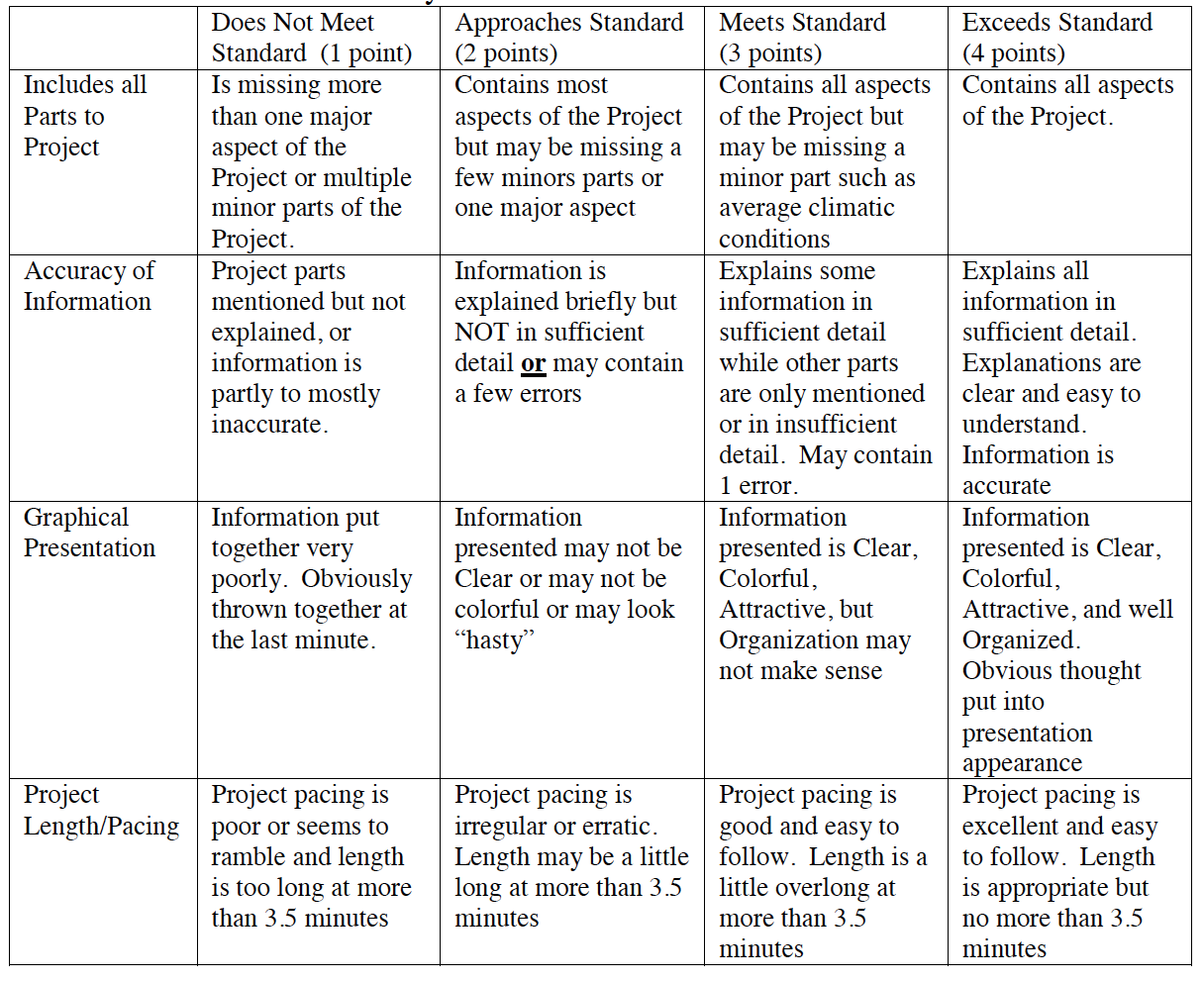 